МедиацияМедиация - это переговоры с участием третьей, нейтральной стороны, которая является заинтересованной только лишь в том, чтобы стороны разрешили свой спор  максимально выгодно для конфликтующих сторон. Участвуя в программе примирения, подросток, совершивший правонарушение осознаёт причины своего поступка и их последствия, приносит извинения и получает прощение, заглаживает причинённый вред. Потерпевший – избавляется от негативных переживаний и желания отомстить, убеждается в том, что справедливость существует. Кто такие медиаторы? Медиатор – лицо, прошедшее специальную подготовку и способное помочь вести переговоры между потерпевшим и обвиняемым (подсудимым, осужденным) о возмещении вреда и примирении (Кодекс КР от 30 июня 1999 года N 62 «Уголовно-процессуальный кодекс”).История медиацииИспользование посредников для разрешения споров отмечается с древних времен, историки отмечают подобные случаи ещё в торговле финикийцев и Вавилоне. В Древней Греции существовала практика использования посредников (proxenetas), римское право, начиная с кодекса Юстиниана (530—533 н. э.), признавало посредничество. Римляне использовали различные термины для обозначения понятия «посредник» — internuncius, medium, intercessor, philantropus, interpolator, conciliator, interlocutor, interpres, и, наконец, mediator.В некоторых традиционных культурах к фигуре посредника относились с особым уважением и почитали наряду с жрецами или вождями племени.Медиация в её современном понимании стала развиваться во второй половине XX столетия, прежде всего, в странах англо-саксонского права - США, Австралии, Великобритании, после чего начала распространяться и в Европе. Первые попытки применения медиации, как правило, касались разрешения споров в сфере семейных отношений. Впоследствии медиация получила признание при разрешении широкого спектра конфликтов и споров, начиная от конфликтов в местных сообществах и заканчивая сложными многосторонними конфликтами в коммерческой и публичной сфере.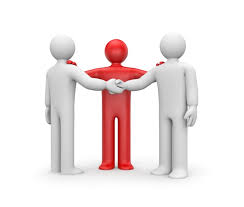 